Publicado en Barcelona el 07/09/2021 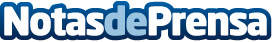 Veritran y η!Transformers se unen para lanzar una nueva solución hipotecaria de autoservicio digitalAmbas compañías han alcanzado un acuerdo de colaboración para aunar su experiencia con el objetivo de impulsar cada vez más la transformación digital del sector financiero europeoDatos de contacto:Carla Lladó Ramon669546909Nota de prensa publicada en: https://www.notasdeprensa.es/veritran-y-transformers-se-unen-para-lanzar Categorias: Nacional Inmobiliaria Finanzas Marketing E-Commerce Digital http://www.notasdeprensa.es